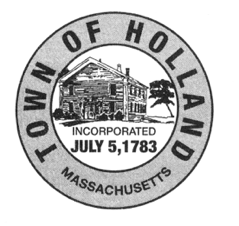 TOWN of HOLLANDAPPLICATION FOR ENTERTAINMENT LICENSE/PERMITNOTE: General Business License Application is also Required Applicant's Name: _______________________________ Applicant's Address: ______________________________Business Name:  __________________________________ 
Business Address:   ________________________________Description of proposed entertainment: _________________________________________________________________________________________________________________________________________________________Description of Plan for Safety/Nuisance Mitigation:  (Use additional sheets if needed) ____________________________________________________________________________________________________________________Days/Hours of Entertainment: _____________________________________________________________________Note: Sunday requires separate MA Department of Public Safety LICENSE For Sunday Public Entertainment (Form 90)_______________________________________________________________________________________________Applicant Signature(s):Signature: _______________________________________	Dated:___________________________________Signature: _______________________________________	Dated:_____________________________________For Official Use OnlyBOARD OF SELECTMEN ACTION:  	APPROVED:  			      REJECTED: Conditions (if any):  ______________________________________________________________________________________________________________________________________________________________________Signature: _______________________________________		Dated:___________________________________Signature: _______________________________________		Dated:___________________________________Signature: _______________________________________		Dated:___________________________________Notes: 